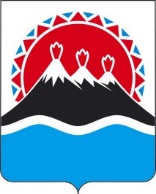 П О С Т А Н О В Л Е Н И ЕГУБЕРНАТОРА КАМЧАТСКОГО КРАЯ                  г. Петропавловск-КамчатскийПОСТАНОВЛЯЮ:1. Внести в постановление Губернатора Камчатского края от 10.04.2020 № 50 "О мерах по недопущению распространения новой коронавирусной инфекции (COVID-19) на территории Камчатского края" следующие изменения:1) в части 1 слова "до 31 августа" заменить словами "до 6 сентября";2) часть 3 дополнить пунктом 8 следующего содержания:"8) с 1 по 6 сентября 2020 года включительно.";3) в части 14:а) в абзаце первом слова "до 31 августа" заменить словами "до 6 сентября";б) пункты 1 и 2 изложить в следующей редакции:"1) проведение досуговых, развлекательных, зрелищных, культурных, физкультурных, спортивных, выставочных (за исключением проведения в период с 29 по 30 августа 2020 года зоотехнического мероприятия - Всероссийская выставка собак всех пород), просветительских (за исключением проведения в период с 27 по 30 августа 2020 года международного фестиваля "Камчатка - Россия - Мир" с соблюдением соответствующих рекомендаций Главного    государственного    санитарного    врача   Российской    Федерации, 3 сентября 2020 года - Всероссийского исторического диктанта на тему событий Великой Отечественной войны - "Диктант Победы"), рекламных и иных подобных мероприятий с очным присутствием граждан, всех форм публичных мероприятий, а также оказание соответствующих услуг, в том числе в парках, на аттракционах (за исключением парков и аттракционов, указанных в части 13 настоящего постановления), торгово-развлекательных центрах и в иных местах массового посещения граждан (за исключением организаций, осуществляющих спортивную подготовку, фитнес-клубов, музеев и библиотек);2) посещение гражданами зданий, строений, сооружений (помещений в них), предназначенных преимущественно для проведения досуговых, развлекательных, зрелищных, культурных, физкультурных, спортивных, выставочных, просветительских, рекламных и иных подобных мероприятий и оказания соответствующих услуг (за исключением аттракционов, указанных в части 13 настоящего постановления, организаций, осуществляющих спортивную подготовку, фитнес-клубов, музеев, библиотек), в том числе ночных клубов (дискотек) и иных аналогичных объектов, кинотеатров (кинозалов), детских игровых комнат и детских развлекательных центров, иных развлекательных и досуговых заведений, а также ввести запрет на курение кальянов в ресторанах, барах, кафе и иных общественных местах;";в) в пункте 6 слова ", а также организаций, осуществляющих спортивную подготовку (за исключением проведения спортивных тренировочных мероприятий для жителей Камчатского края, в том числе членов спортивных сборных команд Российской Федерации и Камчатского края, на открытых государственных (муниципальных) объектах спорта, а также для членов спортивных сборных команд Российской Федерации и Камчатского края по плаванию в плавательном бассейне КГАУ СШОР по плаванию)" исключить;4) в части 17 слова "до 31 августа" заменить словами "до 6 сентября";5) в части 18 слова "до 31 августа" заменить словами "до 6 сентября";6) в абзаце первом части 20 слова "До 31 августа" заменить словами "До 6 сентября";7) абзац первый пункта 1 части 33 изложить в следующей редакции:"1) до 6 сентября 2020 года включительно обеспечить:";8) часть 35 дополнить пунктами 4 - 6 следующего содержания:"4) с 1 сентября 2020 года в штатном режиме образовательный процесс в организациях в Камчатском крае, осуществляющих реализацию программ общего образования, среднего профессионального образования, высшего образования, профессионального обучения и дополнительного образования,  при условии соблюдения требований, установленных постановлением Главного государственного санитарного врача Российской Федерации от 30.06.2020 № 16 "Об утверждении санитарно-эпидемиологических правил СП 3.1/2.4.3598-20 "Санитарно-эпидемиологические требования к устройству, содержанию и организации работы образовательных организаций и других объектов социальной инфраструктуры для детей и молодежи в условиях распространения новой коронавирусной инфекции (COVID-19)", "МР 3.1/2.4.0205-20 Рекомендации по профилактике новой коронавирусной инфекции (COVID-19) в образовательных организациях высшего образования. Методические рекомендации" (утв. Главным государственным санитарным врачом Российской Федерации 29.07.2020), "МР 3.1/2.4.0206-20 Рекомендации по профилактике новой коронавирусной инфекции (COVID-19) в профессиональных образовательных организациях. Методические рекомендации" (утв. Главным государственным санитарным врачом Российской Федерации 17.08.2020), при необходимости с применением дистанционных образовательных технологий с учетом рекомендаций Министерства просвещения Российской Федерации, Министерства науки и высшего образования Российской Федерации;5) проведение торжественных мероприятий, посвященных Дню знаний, для учащихся 1-х, 9-х, 11-х классов по отдельным классам или параллелям на открытом воздухе (в случае благоприятных погодных условий), при условии соблюдения требований, установленных постановлением Главного государственного санитарного врача Российской Федерации от 30.06.2020 № 16 "Об утверждении санитарно-эпидемиологических правил СП 3.1/2.4.3598-20 "Санитарно-эпидемиологические требования к устройству, содержанию и организации работы образовательных организаций и других объектов социальной инфраструктуры для детей и молодежи в условиях распространения новой коронавирусной инфекции (COVID-19)", а также использования средств индивидуальной защиты (маски) родителями (законными представителями). Для иных классов торжественные мероприятия, посвященные Дню знаний, провести в закрепленных за каждым классом кабинетах согласно графику с учетом минимизации контактов обучающихся и их родителей (законных представителей), при условии соблюдения санитарно-эпидемиологических правил;6) 3 сентября 2020 года проведение Всероссийского исторического диктанта на тему событий Великой Отечественной войны - "Диктант Победы":а) в общеобразовательных организациях в Камчатском крае, при условии соблюдения требований, установленных постановлением Главного государственного санитарного врача Российской Федерации от 30.06.2020 № 16 "Об утверждении санитарно-эпидемиологических правил СП 3.1/2.4.3598-20 "Санитарно-эпидемиологические требования к устройству, содержанию и организации работы образовательных организаций и других объектов социальной инфраструктуры для детей и молодежи в условиях распространения новой коронавирусной инфекции (COVID-19)", в отдельных кабинетах для каждой группы участников;б) в краевом государственном профессиональном образовательном бюджетном учреждении "Камчатский педагогический колледж", при условии соблюдения требований, установленных МР 3.1/2.4.0206-20 Рекомендации по профилактике новой коронавирусной инфекции (COVID-19) в профессиональных образовательных организациях. Методические рекомендации" (утв. Главным государственным санитарным врачом Российской Федерации 17.08.2020)", в отдельных кабинетах:для каждой группы участников;для иных граждан, прошедших предварительную онлайн регистрацию на сайте https://диктантпобеды.рф/.".2. Настоящее постановление вступает в силу со дня его официального опубликования.Пояснительная запискак проекту постановления Губернатора Камчатского края «О внесении изменений в постановление Губернатора Камчатского края от 10.04.2020 № 50 "О мерах по недопущению распространения новой коронавирусной инфекции (COVID-19) на территории Камчатского края»Настоящим проектом постановления с учетом протокола заседания регионального штаба по недопущению распространения новой коронавирусной инфекции (COVID-19) на территории Камчатского края от 27.08.2020 № 67 до 6 сентября 2020 года продлевается общий режим изоляции. В штатном режиме с 1 сентября 2020 года возобновляется деятельность  организаций, осуществляющих реализацию программ общего, среднего профессионального и высшего образования, профессионального обучения и дополнительного образования.Устанавливается порядок проведения торжественных мероприятий, посвященных Дню знаний.Снимаются ранее введенные ограничения на посещение гражданами  организаций, осуществляющих спортивную подготовку.Предусматривается возможность проведения с 29 по 30 августа 2020 года зоотехнического мероприятия - Всероссийская выставка собак всех пород, 3 сентября 2020 года - Всероссийского исторического диктанта,Для реализации настоящего постановления Губернатора Камчатского края не потребуются дополнительные средства краевого бюджета.Проект постановления Губернатора Камчатского края "28" августа 2020 года размещен на Едином портале проведения независимой антикоррупционной экспертизы и общественного обсуждения проектов нормативных правовых актов Камчатского края (htths://npaproject.kamgov.ru) для обеспечения возможности проведения в срок до "8" сентября 2020 года независимой антикоррупционной экспертизы.Проект постановления Губернатора Камчатского края не подлежит оценке регулирующего воздействия в соответствии с постановлением Правительства Камчатского края от 06.06.2013 № 233-П "Об утверждении Порядка проведения оценки регулирующего воздействия проектов нормативных правовых актов Камчатского края и экспертизы нормативных правовых актов Камчатского края".[Дата регистрации]№[Номер документа]О внесении изменений в постановление Губернатора Камчатского края от 10.04.2020                № 50 "О мерах по недопущению распространения новой коронавирусной инфекции (COVID-19) на территории Камчатского края" Временно исполняющий обязанности Губернатора Камчатского края[горизонтальный штамп подписи 1]   В.В. Солодов